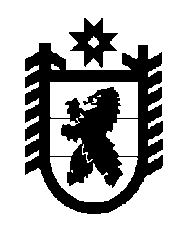 Российская Федерация Республика Карелия    РАСПОРЯЖЕНИЕГЛАВЫ РЕСПУБЛИКИ КАРЕЛИЯВнести в состав рабочей группы по обеспечению реализации на территории Республики Карелия приоритетного национального проекта «Доступное и комфортное жилье – гражданам России», утвержденный Указом Главы Республики Карелия от  29 ноября 2005 года № 92                       «О Координационном совете при Главе Республики Карелия по реализации приоритетных национальных проектов и демографической политике на территории Республики Карелия» (Собрание законодатель-ства Республики Карелия, 2005, № 11, ст. 1160; № 12, ст. 1370; 2006, № 2,             ст. 151, 153; № 3, ст. 281; № 4, ст. 431; № 5, ст. 554; 2007, № 4, ст. 472; 2008, № 9, ст. 1085; 2009, № 4, ст. 355; № 6, ст. 638; 2010, № 3, ст. 220; 2011, № 5, ст. 678; 2014, № 3, ст. 368), следующие изменения:1) включить в состав рабочей группы Кувшинову М.Н. – директора Общества с ограниченной ответственностью «Стройинвест КСМ» (по согласованию);2) указать новую должность Тимиргалеевой Н.А. – начальник отдела Государственного комитета Республики Карелия по управлению государственным имуществом и организации закупок;3) исключить из состава рабочей группы Жданову Л.В.            Глава Республики  Карелия                                                             А.П. Худилайненг. Петрозаводск4 июля  2015 года № 229-р